DRUCKBARER NACHWEIS EINES 
ARBEITSVERHÄLTNISSES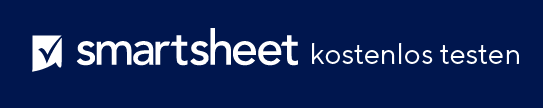 ARBEITGEBERINFORMATIONENARBEITGEBERINFORMATIONENNAME DES UNTERNEHMENSADRESSEMITARBEITERINFORMATIONENMITARBEITERINFORMATIONENNAME DES MITARBEITERSEINSTELLUNGSDATUMENDDATUM falls zutreffendLOHN- UND GEHALTSSATZZAHLUNGSHÄUFIGKEITBERUFSBEZEICHNUNG IM UNTERNEHMENROLLE UND VERANTWORTLICHKEITENANSPRUCH AUF WIEDEREINSTELLUNG?ZUSÄTZLICHE KOMMENTAREINFORMATIONEN ZU BEANTRAGENDER PARTEIINFORMATIONEN ZU BEANTRAGENDER PARTEINAME DES ANTRAGSTELLERSKONTAKTINFORMATIONEN DES ANTRAGSTELLERSFORMULAR AUSGEFÜLLT VONFORMULAR AUSGEFÜLLT VONNAMEKONTAKT-  INFORMATIONENAUSFÜLLDATUMUNTERSCHRIFTHAFTUNGSAUSSCHLUSSAlle von Smartsheet auf der Website aufgeführten Artikel, Vorlagen oder Informationen dienen lediglich als Referenz. Wir versuchen, die Informationen stets zu aktualisieren und zu korrigieren. Wir geben jedoch, weder ausdrücklich noch stillschweigend, keine Zusicherungen oder Garantien jeglicher Art über die Vollständigkeit, Genauigkeit, Zuverlässigkeit, Eignung oder Verfügbarkeit in Bezug auf die Website oder die auf der Website enthaltenen Informationen, Artikel, Vorlagen oder zugehörigen Grafiken. Jegliches Vertrauen, das Sie in solche Informationen setzen, ist aus eigener Verantwortung.